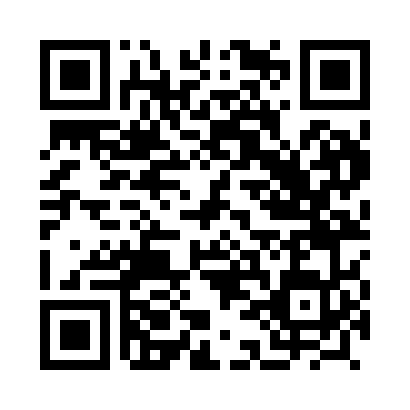 Prayer times for Makli, PakistanWed 1 May 2024 - Fri 31 May 2024High Latitude Method: Angle Based RulePrayer Calculation Method: University of Islamic SciencesAsar Calculation Method: ShafiPrayer times provided by https://www.salahtimes.comDateDayFajrSunriseDhuhrAsrMaghribIsha1Wed4:315:5312:263:536:588:202Thu4:315:5212:253:536:598:213Fri4:305:5212:253:536:598:214Sat4:295:5112:253:527:008:225Sun4:285:5012:253:527:008:236Mon4:275:5012:253:527:018:247Tue4:265:4912:253:527:018:248Wed4:255:4812:253:527:028:259Thu4:255:4812:253:517:028:2610Fri4:245:4712:253:517:038:2611Sat4:235:4712:253:517:038:2712Sun4:225:4612:253:517:048:2813Mon4:215:4512:253:517:048:2914Tue4:215:4512:253:507:058:2915Wed4:205:4412:253:507:058:3016Thu4:195:4412:253:507:068:3117Fri4:195:4412:253:507:068:3118Sat4:185:4312:253:507:078:3219Sun4:175:4312:253:507:078:3320Mon4:175:4212:253:507:088:3321Tue4:165:4212:253:497:088:3422Wed4:165:4212:253:497:098:3523Thu4:155:4112:253:497:098:3624Fri4:155:4112:253:497:108:3625Sat4:145:4112:253:497:108:3726Sun4:145:4012:263:497:118:3827Mon4:135:4012:263:497:118:3828Tue4:135:4012:263:497:128:3929Wed4:135:4012:263:497:128:3930Thu4:125:3912:263:497:138:4031Fri4:125:3912:263:497:138:41